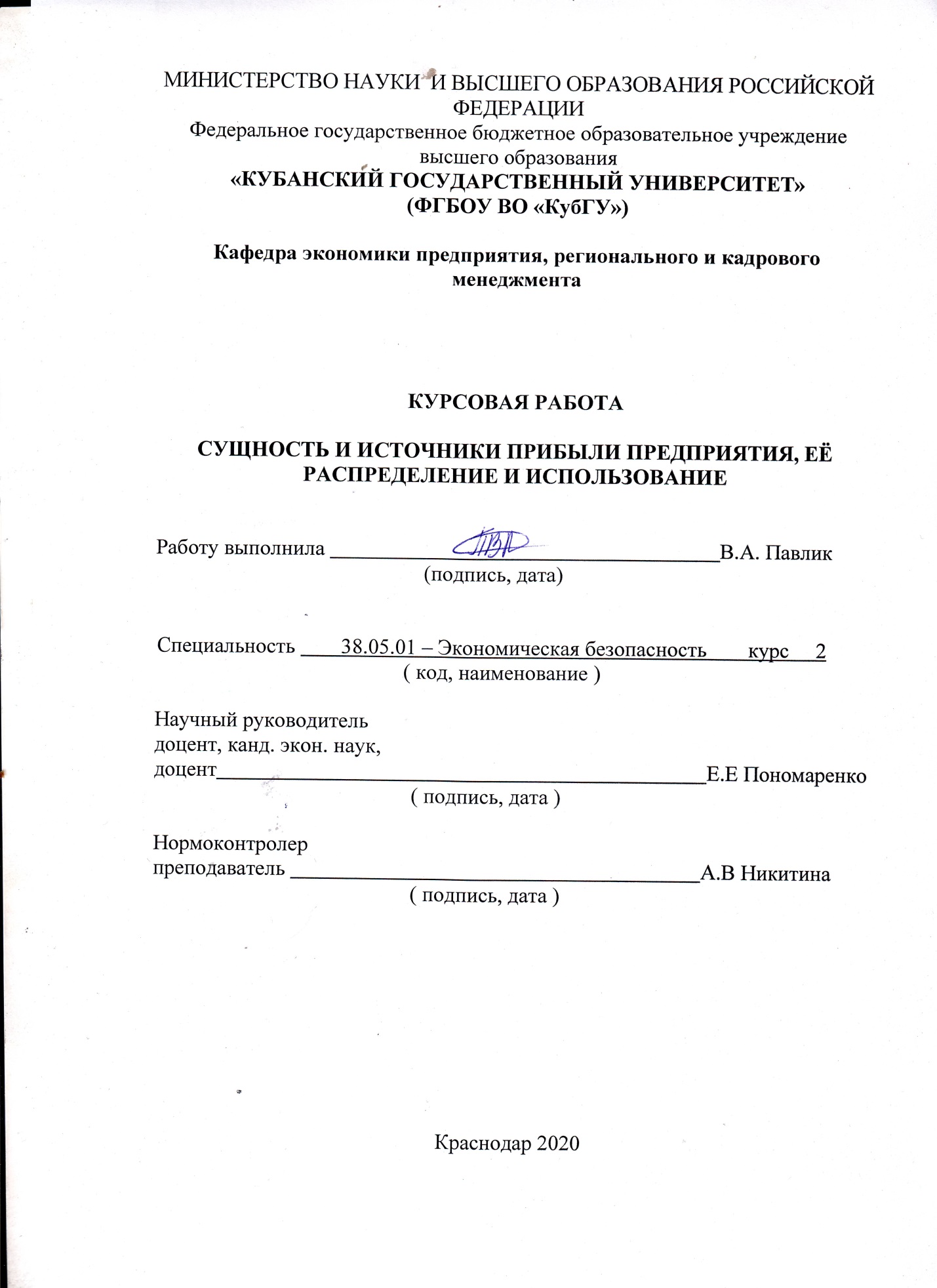                                                СОДЕРЖАНИЕВведение…………………………………………………………. ……………….3Теоретико-методические аспекты изучения прибыли предприятия……6Сравнительный обзор  основных теорий формирования, распределения и использования прибыли предприятия…………………………...6 Методические подходы к формированию, распределению, использованию прибыли, её анализе и оценке…………………….................12Анализ формирования, распределения и использования прибыли ПАО «Детский мир»…………………………………………………………………...21Организационно-экономическая характеристика предприятия ПАО «Детский мир»………………………………………………………...21 Анализ структуры и динамики финансово-экономических показателей  ПАО «Детский мир»……………………………………………….26Анализ и оценка эффективности формирования, распределения  и использования прибыли ПАО «Детский мир»…………………… ………..34Предположения, рекомендации и мероприятий касающиеся совершенствования формирования, распределения и использования прибыли предприятия………………………………………………………………………………..38Заключение………………………………………………………………….........39Список используемой литературы……………………………………………...41                                                      ВведениеГлавная цель любого предприятия – это получение прибыли. В рыночной экономике прибыль занимает важное место, можно сказать, что является центром рыночной экономики, потому что выражает разносторонние экономические связи  в процессе воспроизводства.  Предприятие, которое получает прибыль , должно стремить не просто максимизировать свою прибыль, но и обеспечить положительную динамику производства, чтобы прочно удерживать свою позицию на рынке. В связи с этим появляется необходимость знания источников формирования его прибыли и внимательного изучения методов, с помощью которых возможно улучшить использование этих источников прибыли.Прибыль является не только главной целью любой предпринимательской деятельности, но также, прибыль выступает в роли определенной гарантии. Именно размер прибыли может дать нам возможность понять, будет ли это предприятие существовать дальше и есть ли перспектива положительного развития предприятияе в будущем.Также, немаловажными процессами являются планирование и распределение прибыли.  Правильное планирование прибыли увеличивает возможность эффективно направить средства на модернизацию предприятия или же на обновление некоторых или же всех  производственных фондов и непосредственно саму выпускаемую продукцию. Также, планирование поможет выявить или же сознать резервы на внутрехозяйственные нужды и начать более рационально использовать все имеющиеся ресурсы предприятия. Что касается распределения прибыли, то можно сказать, этот процесс является не менее значимым и важным, чем планирование. Благодаря эффективной системе распределения прибыли , предприятие обеспечивает себе хозяйственную самостоятельность , повышает действенность производства, что в свою очередь распространяет  положительный результата на развитие предприятия в целом.Актуальность данной курсовой работы заключается в том, что прибыль, являющаяся не только результатом и целью деятельности предприятия, но и центром рыночной экономики, оказывает влияние на экономическое развитие страны. Она представляет не только интерес предпринимателя , но и государства, поэтому её формирование, распределение и использование – являются важными процессами в экономике.Предметом данной курсовой работы выступают экономические отношения, складывающиеся по поводу формирования, распределения и использования прибыли на предприятии. Цель курсовой работы – рассмотреть сущность и источники формирования, а также изучить её распределение и использование предприятияем. Исходя из поставленной цели, можно обозначить задачи курсовой работы:Совершить сравнительный обзор основных теорий формирования, распределения и использования прибыли.Изучить методические подходы к формированию, распределению и использованию прибыли.Показать организационно-экономическую характеристику предприятия.Проанализировать структуру и динамику финансово-экономических показателей предприятия.Оценить и проанализировать эффективность формирования, распределения и использования прибыли предприятия.Выдвинуть предложения, рекомендации и мероприятия, касающиеся совершенствования  формирования, распределения и использования прибыли рпедприятия.  Объектом исследования курсовой работы является ПАО «Детский мир». Теоретическая база исследования – основные теоретические подходы (анализ, синтез, сбор информациии т.д) концепции, раскрывающие сущность прибыли, источников её формирования, распределения и использования. Решение исследовательских задач осуществлялось с учётом законодательных актов и норм, действующих на территории Российской Федерации.Эмпирической базой исследования послужили материалы, опубликованные в научной литературе, преодической и экономической печати, труды экспертов  области экономики,  законы и другие  нормативно-правовые акты, а  также другие информационные источники.Структура работы. Работа состоит из  введения, трёх глав, заключения и списка используемых источников. Теоретико-методические аспекты изучения прибыли предприятияСравнительный обзор основных теорий формирования, распределения и использования прибыли предприятия. Развитие экономической науки происходило по мере того, когда и с какими экономическими проблемами сталкивались люди. В дальнейшем, эти проблемы тщательно пытались изучить и найти различные способы их  решения.Одним из важных и волнующих вопросов экономистов – откуда появляются доходы, как увеличиваются богатство людей  и страны и как же этим всем управлять, чтобы соблюдать  баланс доходов.По мере того, как экономисты изучали возникающие экономические проблемы, развивалась и экономическая мысль, а вместе с ней и теория прибыли. Экономическая наука знает несколько школ и групп людей, которые выдвигали свой вариант трактовки теории прибыли. Рассмотрим некоторые из них. Меркантилисты.Представители этой школы считали, а в последствие и утверждали, что прибыль возникает в результате внешней торговли, после продажи товаров по цене, намного выше, чем та, по которой эти товары были приобретены. Томас Мэн считал, что такая торговля даёт пользу трём субъектам торговых отношений.  Он писал: «Внешняя торговля дает нам пользу трех видов. Во-первых, пользу государству,.., Во-вторых, прибыль самого купца..., в-третьих, доходы короля...». Данная школа  полностью основывала теорию прибыли на меновой концепции.  Меновая концепция – это методический принцип, который утверждал, что в экономической жизни главная роль пренадлежит обмену.  Это сделало их трактовку довольно примитивной,  так как считалось, что прирост капитальной стоимости происходил не в сфере производства, а в сфере обращения. Противоположностью трактовки меркантилистской школы, является трактовка классической школы. Классическая школа.Представители данной школы имели противоположный взгляд по сравнению с меркантилистами. Классики считали, что истояником прибыли являлось не обращение, как считали меркантилисты, а производство. Адам Смит , изучая этот вопрос , указывал на то, что прибавленная рабочими стоимость к стоимости материалов в свою очередь состоит из двух частей, одна из этих частей используется для того, чтобы оплатить рабочим заработную плату, а другая идёт на прибыль их предпринимателя. Исходя из этого, под прибылью Смит понимал вычет, который делает капиталист из продукта труда своих наёмных рабочих. Это была одна из трактовок Адама Смита, но эту трактовку он не применял. Также, Смит считал , что прибыль – это один из источников стоимости. Это была вторая трактовка Адама Смита,  в ней прибыль рассматривалась как вознаграждение, которое получали капиталисты за то, что вкладывали свой капитал в производство. Давид Рикардо  не разделял вторую трактовку Смита, ему по душе больше была первая, где прибыль была в качестве вычета из продукта труда рабочих.  Рикардо так же разделял мнение, что источником прибыли является произвотство. Исходя из этого, Рикардо сформировал закон, где  выразил обратную зависимость между заработной платой и прибылью. То есть, чем больше заработная плата рабочих, тем меньше будет прибыль и чем меньше заработная плата, тем больше будет прибыль. Рикардо отождествлял прибыль с добавочной стоимостью, поскольку считал, что произведённые при капитализме товары, продаются по стоимости.Идею о прибавочной стоимости начал развивать в своих трудах Карл Маркс, он дал свою трактовку прибыли.Марксистская школа. В своих трудах, Маркс утверждал, что прибыль является формой, а прибавочная стоимость – это сущность прибыли. По мнению Карла, именно наёмные рабочие сознают прибавочную стоимость, которая в свою очередь является приростом переменного капитала. Так же как и у классической школы, у марксистской школы тоже существуют две трактовки прибыли. Согласно первой трактовке,  прибыль является превращённой формой прибавочной стоимости. Вторая трактовка связывает прибыль не только со стадией происходства, но и со стадией обращения. Согласно второй трактовке, прибыль – это не превращённая форма прибавочной стоимости, а реализованная прибавочная стоимость, которая прошла не только через стадию производства, но и стадию обмена. Это указывает на количественное различие  прибыли и прибывачной стоимости. Если цена равно стоимости, то прибыль и прибавочная стоимость тождественны, если же цены выше стоимость, то прибыль будет больше  прибавочной стоимости, а если цена нижу, то прибыль будет меньше прибавоной стоимости. Совершенно  другой, по сравнению с приведёнными выше трактовками, подход дал Жан Батист Сей. Жан Батист Сей и Дж. Б. Кларк Это человек, давший иную трактовку, чем представители трёх школ. Жан Батист давал трактовку прибыли, которая была характерна для теории производительности. Основоположником этой теории являлся сам Сей, для которого эта теория являлась одним из элементов его теории трёх факторов производства. Согласно этой теории , три фактора производства - труд, капитал и земля,  приносят три вида дохода – заработную плату, прибыль, ренту. Также, Сэй трактовал прибыль как смешанный доход, что так же получило развитие в экономической теории. С бухгалтерской точки зрения, смешанный доход был разницей между доходами и расходами капиталистического предприятия. Так же этот вид дохода включал процент за вложенный капитал. Поддержал и развил теорию Сея – Дж. Б. Кларк, но в отличие от Сэя, он попытался количественно разделить « продукт капитала». Предполагается, что во всех отраслях действует закон убывающей производительности. Из этого следует, что произведённый продукт  менее увеличивается, чем живой труд, который был потрачен на производство этого продукта. Совершенно новый взгляд на прибыль был выражен несколькимим людьми, но наиболее известнгым из них стал Ф. Найт.Ф. Найт.Разные представители экономических школ, экономисты, считали до этого, что прибыль имеет какую-нибудь конкретную трактовку, будь то превращённая форма прибывачной стоимости, или доход, который был получен в результате осуществления внешней торговли.  Экономист Ф.Найт считал, что прибыль напрямую связано с неопределённостью. Если прибыль была получена при изменчивой конъюктуре рынка, то она также может быть неопределённой. Если экономист, брокер или обычный человек делает какие-то прогнозы, связанные с прибылью, то он также находится в неизвестности. Эта неизвестность приводит к двум исходам, либо положительной, когда его прогнозы оказываются верными, или же отрицательными, когда его прогнозы оказываются ложными. Из этого следует, что прибыль может быть как положительной, так и отрицательной.  Найт считал, что прибыль , которая является доходом от неопределённости , нельзя считать отдельным видом доходов, так как этот доход является составной частью всех видов дохода. Помимо дохода от неопределённости, Неайт трактует прибыль как монопольный доход. Он является отдельным видом и получается в результате реализации монопольного положения производителя на рынке.В наше время, прибыль –это важнейший финансово-экономический показатель результативности деятельности любой производственной или коммерческой организации, цель и основа социально-экономического развития предприятия или фирмы.[1] В общем виде прибыль собой представляет часть от полученной предприятием выручкой от реализации продукции, которая остаёт у предприятия после того, как оно возместит все затраты, которые были осуществлены в результете производства и сбыта произведённой продукции. В рыночной экономике прибыль не только целью деятельности предприятия, но и одним из основных источников накопления и пополнения доходной части бюджета, как местного, так и государственного. Также, нужно добавить, что прибыль является основным финансовым источником развития предприятия, удовлетворения материальных интересов членов трудового коллектива и собсвенника предприятия, а так же служит источником его инвестиционной и иновационной деятельности.[2]Выделяют следующие виды прибыли: валовая прибыльприбыль от производства продукцииприбыль от реализации продукциичистая прибыльВаловой прибыль – это основа, исходя из которой,  определяется размер налогоблагаемой прибыли и корректируются её части, которые в дальнейшем будут направлены на распределение. Валовая прибыль – это суммы прибылей и убытков предприятия, которые появляются в результате реализации продукции, других материальных ценностей или же какого-то имущетсва, а также от внереалиазационной деятельности, которую осущетсвляет предприятие. Величина прибыли подвержена влиянию, или же можно сказать, что она зависит от некоторых факторов. К таким факторам относят такие как объём и качество производимой продукции, её ассортимент, себестоимость  и другие. В свою очередь, прибыль так же является фактором, от которого зависят некоторые показатели, такие как рентабельность, платёжеспособность предприятия и другие.Следующим видом прибыли является прибыль от производства продукции. Это та прибыль, которая появляется в результате производства продукции. Её величиной является разница объёма товарной продукции в оптовых ценах и тем же объёмом по полной себестоимости.Ещё одним видом прибыли является прибыль от реализации продукции. Это та прибыль, которую мы получаем непосредственно после продажи той продукции, что была произведена предприятием. Её величина определяется как разница между выручкой от реализации продукции и теми затратами, которые понесло предприятие в результате производства и реализации этой продукции, включая себестоимость.Последним и самым важным для предприятия видом прибыли является чистая прибыль. Чистую прибыль так же называют остаточной, так как это та сумма, которая остаётся после уплаты налогов и других обязательных платежей в государственный бюджет, то есть некий остаток. Этот остаток и является конечным результатом деятельности предприятия. Являясь важнейшим экономическим показателем  и целью деятельности любого предприятия, прибыль выполняет ряд функций, которые важно упомянуть. Первое, что важно отметить, это то, что прибыль характеризует экономический эффект, который предприятие получает в результате своей деятельности. Другими словами, получение прибыли для предприятия означает, что те доходы, которые получает предприятие , превышают все его понесённые расходы, которые связаны с его деятельностью.Второе, это то, что прибыль обладает стимулирующей функцией. Эта функция появилась в результате того, что прибыль одновременно является финансовым результатом и основным элементом финансовых ресурсов предприятия. Это также является причиной заинтересованности предприятия в максимизации прибыли, потому что она является основой для всестороннего развития предприятия.Третье, что необходимо отметить, это то, что прибыль также играет очень важную роль для бюджетов разных уровней. Она является основным источником их формирования.Методические подходы к формированию, распределению, использованию прибыли, её анализе и оценкеКак говорилось выше, прибыль предприятия является финанасовым результатом деятельности предприятия, а так же показывает степень платёжеспособности и перспективность предприятия. Однако необходимо помнить, что прибыль зависит не только от реализации произведённой продукции, что является основным видом деятельности предприятия, но и так же от других видов деятельности, влияние которых приводит либо к  её увеличению, либо к уменьшению. Исходя их этого,  выделяют так называемую «балансовую прибыль».Балансовая прибыль имеет три источника , с помощью  которых она формируется и которые влияют на её величину. Прибыль от реализации(продаж)Прибыль от реализации материальных ценностей и иного имущества.Прибыль от внереализационных операцийОсновным источником можно считать прибыль от продажи, так как это является основным видом деятельности предприятия.  Прибыль от реализации материальных ценностей и иного имущества – это тот финансовый результат, который не связан основным видом деятельности.  Это прибыль или убытки от продажи имущетсва, которое числится на балансе предприятия, например основных фондов.К прибыли от внереализационных операций можно отнести доход по ценным бумагам, от сдачи имущества в аренду или , например, доход от долевого участия в совместных предприятиях и т.д.Прибыль не может формироваться хаотично или так, как хочется самому предпринимателю, для этого существует механизм формирования, который представлен на рисунке 1. 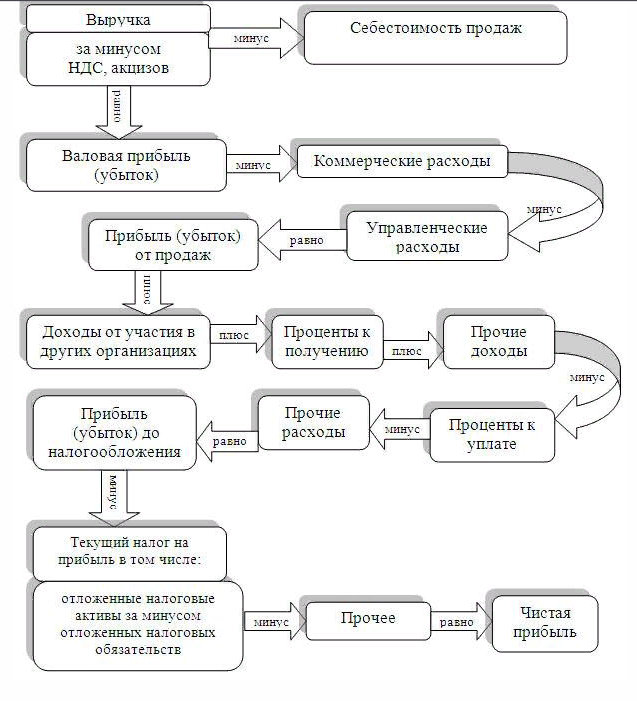               Рисунок 1. Механизм формирования прибыди предприятия.Исходя из этого механизма, можно вывести формулу рассчёта балансовой прибыли, которая выглядит следующим образом :Пр = Вр-(НДС+Акцизы+Себестоимость+Комм. Расх+Упр.Расх),          где Пр – прибыль от реализации;Вр – выручка от реализации;НДС – налог на добавленную стоимость;Комм. Расх –коммерческие расходы;Упр. Расх – управленческие расходы.Существует также и прибыль до налогообложения. Величину этой прибыли можно рассчитать по формуле:Пдн=Пр- ( Прочие доходы+Прочие расходы).                                     Конечным пунктом в формировании прибыли является определение чистой прибыли.  За счёт чистой прибыли  осущетсвляются выплаты дивидентов акционерам предприятия, также создаются различные фонды потребления, накопления, резервный фонд. Также, за счёт чистой прибыли осуществляется увеличение собственного оборотного капитала. Рассчитывается она по следующей формуле: Чп = Пдн – Нп,                                                                                              где Чп – чистая прибыль;Нп – налог на прибыль.Немаловажным процессом является и распределение прибыли.Объектом распределения является общая (балансовая) прибыль предприятия. Общая прибыль предприятия синтезирует в себе все многообразные результаты его хозяйственно-финансовой деятельности.Под распределением понимают процесс направления прибыли в бюджет и по статьям использования на предприятии.[3] Законодательно распределение прибыли регулируется только в той части, которая направляется в государственный бюджет в виде налогов и других обязательных платежей. Что касается другой части, то есть чистой прибыли, то её распределение предприятие регулирует самостоятельно. Существуют принципы распределения прибыли, опираясь на которые необходимо осущетвлять данный процесс. Их можно сформулировать следующим образом: прибыль, полученная предприятием в результате производственно-хозяйственной и финансовой деятельности, распределяется между государством и предприятием как хозяйствующим субъектом; прибыль для государства поступает в соответствующие бюджеты в виде налогов и сборов, ставки которых не могут быть произвольно изменены. Состав и ставки налогов, порядок их исчисления и взносов в бюджет устанавливается законодательно;величина прибыли предприятия, оставшейся в его распоряжении после уплаты налогов, не должна снижать его заинтересованности в росте объемов производства и улучшении результатов производственно-хозяйственной и финансовой деятельности;прибыль, остающаяся в распоряжении предприятия, в первую очередь направляется на накопление, обеспечивающее его дальнейшее развитие, и только в остальной части – на потребление.Процесс распределения прибыли является неким механизмом, который представлен на рисунке 2. 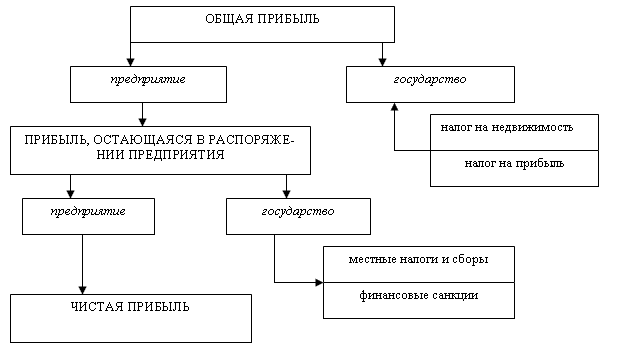                                Рисунок 2. Механизм рапределения прибыли предприятия.Из этого рисунка мы можем сделать вывод, что прибыль предприятия делится между государством и самим предприятиям. Даже после уплаты налогов, предприятие, получив прибыль, которая остаётся в их распоряжении, обязано выплатить также местные налоги  и финансовые санкции. Распределение балансовой прибыли приводит к получению предприятием чистой прибыли, которая в свою очередь также подлежит рапределению. Механизм распределения чистой прибыли представлен на рисунке 3.                        Рисунок 3. Механизм распределения чистой прибыли предприятия.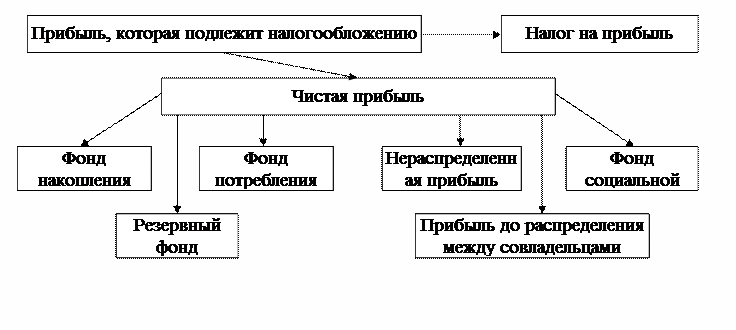 В этом механизме сущетсвует три целевых фонда: фонд накоплени, фонд потребления и резервный фонд. Фонд накопления используется:на научно-техническое развитие предприятия;на модернизацию или реконструкцию действующего производства;на увеличение оборотных средств;на вклады в уставные фонды других организаций и пр.Средства этого фонда направлены на финансирование расходов, которые связаны с научно-техническим и социальным развитием коллектива.Фонд потребления используется:на оказание единовременной помощи;на единовременные поощрения работников за выполнения важных заданий;на дотации на питание;на улучшение культурно-бытового обслуживания  и другие мероприятия социальной направленности. Резервный фонд используется:на покрытие убытков предприятия за отчётный период;покрытие краткосрочнфх и долгосрочных кредитов и займов, в том числе погашение облигаций акционерным обществом.Резервный фонд (капитал) образуется вследствие требований законодательства, а также по решению предприятия. Что касается законодательного порядка, то в этом порядке резервный фонд образуют иностранные предприятия и предприятия с иностранными инвестициями. Средства, которые рапределяются в данные фонды предприятия, имеют строго целовое назначение.  Процесс использования этими средствами происходит строго на основании смет расходов, которые в свою очередь разрабатываются финансовой службой самого предприятия и утверждаются в установленном порядке. Если же предприятие не создают данные целевые фонды, то для обеспечения планов распоряжения средств составляются сметы расходов на развитие производста, социальные нужды трудового коллектива, материальное поощрение работников и благотворительные цели. После данного распределения, та прибыль, что остаётся в распоряжении предприятия подразделяется на две части. Первая часть – это потребление, вторая – накопление. Что касается второй части, то это часть прибыли, которая увеличивает имущество предприятия и участвуется в процессе накопление. Однако стоит отметить, что не обязательно использовать всю прибыль, направленную на накопление. Часть прибыли, которая не была использована на увеличение имущетсва предприятия, имеет резервное значение.  Прибыль из этого резерва может быть использована в последующие годы для финансирования различных затрат, а также на покрытие возможных убытков предприятия. Для каждого предприятия важно соблюдать механизм формирования и распределения прибыли, чтобы правильно и законно сформировать конечный финансовый результат. Но также нельзя забывать про анализ и оценку этого результата. Прибыль является показателем успешности предприятия, поэтому её анализ является важной задачей для любого предприятия. Анализ прибыли  представляет собой исследования механизма формирования конечного финансово-хозяйственного результата предприятия, всех причинно-следственных связей и зависимости как в целом по предприятию, так и по отдельным видам прибыли. Исследования прибыли начинается с изучения её структуры, динамики , оценки выполнения плана как в целом, так и отдельно по видам деятельности, а также важно определить и оценить влияние факторов на изменение прибыли.[4] Существуют разные методы анализа прибыли. К ним можно отнести следующие методы:Горизонтальный (трендовый);Вертикальный (структурный);Сравнительный;Анализ коэффицентов;Интегральный;Анализ рисков. Горизонтальный (или трендовый) анализ прибыли базируется на изучении динамики отдельных ее показателей во времени. В процессе использования этой системы анализа рассчитываются темпы роста (прироста) отдельных видов прибыли, определяются общие тенденции ее изменения (или тренда).Вертикальный (или структурный) анализ прибыли базируется на структурном разложении агрегированных показателей ее формирования, распределения и использования. В процессе применения этой системы анализа рассчитываются удельные веса отдельных структурных составляющих агрегированного показателя прибыли.Сравнительный анализ прибыли базируется на сопоставлении значений отдельных групп аналогичных ее показателей между собой. В процессе использования этой системы анализа рассчитываются размеры абсолютных и относительных отклонений сравниваемых показателей. Анализ коэффициентов базируется на расчете соотношения различных абсолютных показателей между собой. В процессе использования этой системы анализа определяются различные относительные показатели, характеризующие отдельные аспекты формирования, распределения и использования прибыли предприятия.Интегральный анализ прибыли позволяет получить наиболее обобщенную характеристику условий ее формирования.  Анализ уровня рисков неотделим от анализа уровня прибыли по операциям всех сфер деятельности предприятия производственной, инвестиционной и финансовой. Это связано с тем, что, определяя меру прибыли по хозяйственной деятельности (отдельным ее операциям) следует всегда одновременно определять и меру риска ей сопутствующего. В связи с этим система анализа уровня рисков должна получит широкое использование в процессе управления прибылью предприятия.Изучив понятие прибыли, её виды, а также механизм её формирования, распределения и использованияю,  я могу сделать следующие выводы. Понятие прибыли в экономической науке развивалось вместе с наукой.  Определение этого понятия менялось  вместе с произвоством  и имело немало трактовок, пока не получила понятие  которое сущетсвует в экономической литературе в настоящее время. Прибыль является конечным результатом деятекльности любого предприятия и имеет немалое  значение, так как является характеристикой его успешности. Прибыль также играет значительную роль и для государства, так как оно получает от предприятий часть прибыли в государственный бюджет в качестве налогов и финанасовых санкций. Формирорование и распределение прибыли представляют собой механизмы, которые формируют конечный финансовый  результат деятельности предприятия. Они поэтапно и детально показывают,  каким образом формируется чистая прибыль, куда она распределяется и какую роль играет для предприятия и государства. Так же необходимо уделять внимание анализу и оценке прибыли, так как именно анализ и оценка показывают насколько эффективно предприятие использует прибыль , понять, что и насколько сильно влияет на величину прибыли, а самое главное возможно ли увеличить прибыль. Анализ формирования, распределения и использования прибыли ПАО «Детский мир  Организационно-экономическая характеристика предприятия ПАО «Детский мир»ПАО «Детский мир» было зарегистрировано Московской регистрационной палатой 03 сентября 1997 года (Свидетельство о государственной регистрации № 869.149). Данное общество внесено в Единый государственный реестр юридических лиц за Основныи государственным номером (ОГРН) 1027700047100.Полное фирменное наименование Общества на русском языке : Публичное акционерное общество «Детский мир».Сокращённое фирменное наименования Общества : ПАО «Детский мир».Полное фирменное наименование Общества на английском языке: Public Joint Stock Company «Detsky mir».Сокращённое фирменное наименования Общества на английском языке: «Detsky mir» PJSC.Целью создания ПАО «Детский мир», как и у всех предприятий, является получение прибыли в результате осуществления предпринимательской деятельности.Для достижени своей цели, ПАО « Детский мир» осуществляет несколько видов деятельности, это:Организация и осуществление розничной и оптовой торговли товарами народного потребления, продукцией промышленного и сельскохозяйственного производства;Создание и организация деятельности сети магазинов, предприятий общественногно питания, торговых оптово-розничных предприятий и подразделений;Осуществление торговой, торгово-закупочной, а также  посреднеческой деятельности и другими видами деятельности, указанными в уставе ПАО «Детский мир» (приложение 1).В соответсвии с законодательством Российской Федерации ПАО «Детский мир» является корпоративным юридическим лицом. Оно имеет обособленное имущество, которое учитывает на своём самостоятельном балансе, а также может от своего имени приобретать и осуществлять имущественные и личные неимущественные права, нести обязанности, быть исцом и ответчиком в суде. Помимо перечисленого ранее, ПАО «Детский мир» имеет круглую печать, штампы и бланки со своим фирменным наименованием на русском и английском языках и указанием на местонахождение ПАО «Детский мир».Данное общество организует ведение бухгалтерского учёта и обеспечивает достоверное и полное отражение информации  обо всех сделках и различных фактов хозяйственной деятельности предприятия. Раскрытие финансовой отчётности производится в соответсвии с порядком установленным действуеющим законодательством. Ответственность за организацию, состояние и достоверность бухгалтерского учета в Обществе, за своевременное представление годового отчета и другой финансовой отчетности в контролирующие органы, а также ответственность за достоверность сведений о деятельности Общества, представляемых акционерам Общества, его кредиторам и иным лицам, несет в установленном законом порядке Генеральный директор Общества. Годовая бухгалтерская отчетность ПАО «Детский мир» представляется Генеральным директором с заключением Аудитора и Ревизионной комиссии Общества Совету директоров и годовому Общему собранию акционеров.Управление Обществом осуществляется через органы управления. К ним относятся Общее собрание акционеров, Совет директоров, Правление и Генеральный директор. Организационная структура управления ПАО «Детский мир» представлена на рисунке 4. 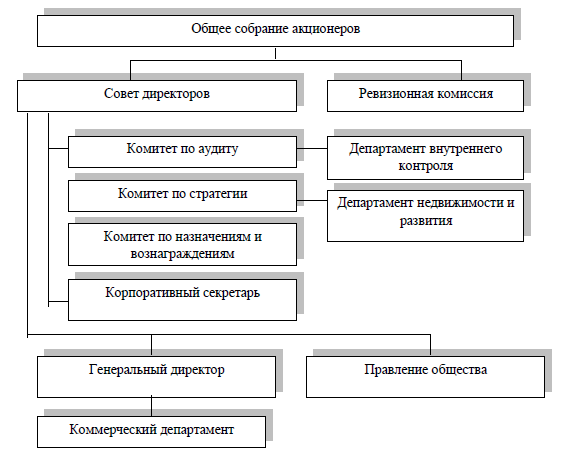                          Рисунок 4. Структура органов управления ПАО «Детский мир».Совет директоров Общества обладает максимально расширенной компетенцией и играет ключевую роль в управлении Обществом. Основными вопросами в деятельности Совета директоров являются: стратегического развития бизнеса, контроля за исполнением финансовых и бюджетных планов Общества, управления рисками, мотивации и вознаграждения персонала и топ-менеджмента, внутреннего контроля и аудита, совершения крупных и существенных сделок. При Совете директоров созданы комитеты: по аудиту, по назначениям и вознаграждениям, по стратегии. Функция внутреннего контроля и аудита закреплена за отдельным подразделением – Департаментом внутреннего контроля и аудита. Руководитель подразделения подотчетен Совету директоров Общества, назначается и освобождается от должности по его решению. Организационная структура компании ОАО «Детский мир» является функциональной. Удобство использования такой структуры, с точки зрения теории, состоит в следующем: четкое распределение обязанностей, простота и высокая скорость принятия решений. Примерная организационная структура супермаркета ОАО «Детский мир» показана на рисунке 5.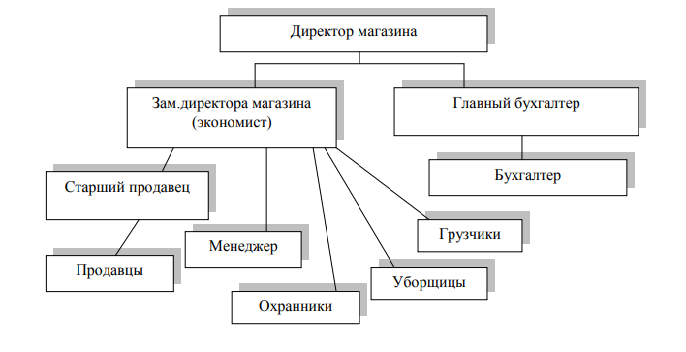         Рисунок 5. Организационная структура супермаркета ОАО «Детский мир».Приоритетным направлением деятельности ПАО «Детский мир» является открытие и поддержка новых магазинов детских товаров на территории России и других стран СНГ. В 2020 году Компания планирует открыть не менее 70 магазинов под своим брендом, тем самым увеличивая свою долю на рынке и предлагая покупателям лучшие цены на максимально широкий ассортимент товаров по следующим категориям: игрушки, товары для новорожденных (включая детское питание, подгузники, детскую косметику и др.), одежда, обувь и канцтовары.Также, для краткой характеристики ПАО «Детский мир», необходимо рассмотреть разделы его бухгалтерского баланса. Данные по этим разделам представлены в таблице 1.Таблица 1. Разделы бухгалтерского баланса ПАО «Детский мир».Из данной таблицы мы видим увеличение внеоборотных активов за 3 года, это означает, что данное предприятие либо приобретает, либо строит новое имущество. В нашем случае, это увеличение количества зданий , магазинов, которое ведёт к расширению предприятия, как по стране, так и возможно за её границами. Этот факт также подтверждает и увеличение оборотных активов. В нашем случае их рост спровацирован  именно расширением производства.Что касается пассива баланса, то мы видим, что капитал и резервы увеличились за 3 года. Это говорит об увеличении средств денежных средств компании. Это увеличение спровацировано увеличением краткосросных обязательств. Благодаря краткосрочным кредитам, которые получает предприятие, денег в распоряжении компании становится больше, однако и обязательств также, становится больше. Всё это говорит о том, что компания предпринимает действия для расширения свой компании, чтобы выйти на новый уровень и занять в торговле одно из ведуших мест среди своих конкурентов.  Анализ структуры и динамики финансово-экономических показателей  ПАО «Детский мир». В условиях рыночных отоношений велика роль анализа финансового состояния предприятия. Проведение финансового анализа необходимо, так как предприятие приобретает самостоятельность и несёт полную ответсвенность за результаты своей деятельности перед работниками, государством, кредиторами и членами предприятия. Динамику и структуру основных показателей обычно определяют с помощью бухгалтерского баланса и отчёта о финансовых результатах. Наиболее распространённые методы анализа – это горизонтальный и вертикальный методы. Горизонтальный метод показывает динамику и величину абсолютных измемнений показателей. Вертикальный метод анализа обычно используется для изучения структуры или же, чтобы определить долю какого-либо отдельного показателя входящего в состав общего показателя. Такой анализ помогает определить, от какого отдельного показателя зависит общий показатель, а также понять, велика ли степень его влияния. Для анализа динамики и структуры показателей  ПАО «Детский мир» я использовала бухгалтерский баланс и отчёт о финансовых результатах за 2017-2019 года. Баланс отражает финансовое состояние предприятия. Чтобы установить, какое влияние на сложившееся положение оказали внешние и внутренние условия деятельности предприятия, необходим анализ актива и пассива баланса. Результаты горизонтального анализа актива баланса ПАО «Детский мир» представлены в таблице 2. Таблица 2. Горизонтальный анализ динамики актива баланса ПАО «Детский мир».Если смотреть на внеоборотные активы ПАО « Детский мир», то можно заметить, что большую их часть составляют основные средства, которые имеют тенденцию к увеличению.  В 2017 году они составляли 7213104 тыс.руб., в 2018 году  – 9325145 тыс.руб., а в 2019 году уже 9729005 тыс.руб.  В 2018 году прирост составил 29,3%, а в 2019 году 4,3%. Это говорит о том, что предприятие, так как оно занимается в основном продажей товаров, расширяется за счёт открытия новых магазинов и новых складов, которые и являются основными средвствами предприятия.Рассматривая оборотные активы ПАО «Детский мир», можно заметить, что большую часть составляют запасы. Их величина в 2017 году составила 29374098 тыс.руб, в 2018 году 37683784 тыс.руб., а в 2019 году 41510242 тыс.руб. Прирост в 2018 году составил 28,3%, а в 2019 году 10,2%, что говорит о росте запасов предприятия и  положительном влиянии на изменение как оборотных активов, так и актива баланса в целом.Также, помимо горизонтального анализа актива, я проанализировала таким же способом и пассив баланса, представив результату в таблице 3, котая является продолжением таблицы 2.Таблица3. Горизонтальный анализ динамики пассива баланса ПАО «Детский мир».Если рассматривать пассив, то мы можем заметить увеличение капитала предприятия за счёт уменьшения непокрытого убытка. Это привело к тому, что прирост капитала в 2018 году составил 8,2%, а в 2019 году 13,5%, что положительно отразилось на балансе в целом.Если увеличение капитала является положительным результатом, то при увеличении обязательств предприятия наблюдается обратный эффект. Из анализа баланса мы видим, что долгосрочные заёмные средства предприятия в 2019 году увеличились, а краткосрочные уменьшились. Также важно отметить, что наблюдается зависимость предприятия от заёмных средств, так как величична заёмного капитала намного больше величины собственного капитала, что является проблемой для предприятия. Чтобы увидеть структуру актива, я провела вертикальный анализ, результаты которого отражены в таблице 4. Таблица 4. Вертикальный анализ антика баланса ПАО «Детский мир».В результате проведения вертикального анализа актива, можно увидеть, что значительную роль в составе активов играют оборотные активы, а именно –запасы. Помимо определения наибольшей составляющей актива баланса, так же можно заметить, что величина запасов в 2019 году увеличилась на 3,26%, что оказалось самым большим положительным изменением показателей в составе актива за 2019год. Наиболее убывающей составляющей оказались денежные средства. Их изменения составили -2,64%.Вертикальный анализ актива баланса говорит о том, что организация направлена на ускорение оборачиваемости оборотных активов, что улучшит финансовое состояние предприятия. Положительным моментом является уменьшение дебиторской задолженности и говорит о мобилизации денежных средств на предприятие.Также был проведён вертикальный анализ пассива, результаты которого приведены в таблице 5.Таблица 5. Вертикальный анализ пассива баланса ПАО «Детский мир».Исходя из результатов анализа, можно заметить, что большая доля в структуре  пассива пренадлежит кредиторской задолжности. В 2019 году она составила 58,1%, что на 4% больше чем в 2018  году. Но, несмотря на то, что кредиторская задолжность предприятия увеличилась, заёмные средства предприятия, входящие в состав красткосрочных активов, уменьшились. В 2019 году их снижение составило 4,2%. Помимо изменения краткосрочных обязальств, наблюдается изменение и долгосрочных обязательств предприятия, а именно заёмных средств, которые, так же как и краткосрочные заёмные средства,  уменьшились. Их доля уменьшилась на 4,1%, что повлияло на величину долгосрочных активов.Остальные изменения в структуре пассива баланса были не существенные и не понесли за собой значительных изменений.Для анализа основных результатных показателей деятельности предприятия используем данные отчета о финансовых результатах . Отчет представляет собой форму бухгалтерской отчетности, основное назначение, которой заключается в характеристике результатов деятельности организации за отчетный период.Результаты горизонтального анализа отчёта о финансовых результатах ПАО «Детский мир представлены в таблице 6.Таблица 6.Горизонтальный анализ отчёта о финансовых результатах ПАО «Детский мир».В результате анализа финансового отчёта было выявлено, что доходы предприятия увеличиваются с каждым годом. Выручка предприятия в 2018 году увеличилась на 14%, а в 2019 году на 15,8%. Также замечено и увеличение валовой прибыли. В 2019 году составило 13,7%. Помимо валовой прибыли и выручки, заметное увеличение у прибыли от продаж, которое в 2019 году составило 20,2% , а также у  прибыли до налогообложения, которое в 2019 году составило 20,9%. Безусловно, увеличение прибыли и выручки – это положительный результат деятельности предприятия, который предсказывает увеличение чистой прибыли, но, к сожалению, так бывает не всегда. В данном случае можно увидеть, что чистая прибыль уменьшилась как в 2018, так и в 2019 годах. В 2018 году чистая прибыль увеньшилась на 17,1%, а в 2019 на 22,5%. Помимо уменьшения величины чистой прибыли, наблюдается и увеличение налога на прибыль и расходов предприятия. Что и объясняет уменьшение величины чистой прибыли, так как они непосредственно влияют  на её размер. Увеличение налога на прибыль в 2018 году составило 3%, а в 2019 году 38,4%. Что касается расходов предприятия, то прочие расходы в 2019 году увеличились на 23%, управленческие на 5%, а коммерческие на 11,8%. Увеличение расходов и налогов отрицательно повлияло на  величину чистой прибыли. Чистая прибыль, в свою очередь, повлияла на проценты к получению, которые также снизились. В 2018 году их уменьшение составило 9,2%, а в 2019 году – 12,6%.По данным отчета о прибылях и убытках так же можно провести вертикальный анализ, т.е. рассмотреть структуру прибыли, элементы, которой определены в процентах к выручке от продаж. Результаты анализа представлены в таблице 7.Таблица7. Вертикальный анализ отчёта о финансовых результатах ПАО «Детский мир».Из таблицы 6 видно, что большую часть выручки составляется себестоимость . В 2017 году себестоимость составляла 66,4% выручки, в 2018 – 66,7%, а в 2019 - 67,3%.  Также, это единственный показатель в отчёте , который стабильно возрастает как в 2018, так и в 2019 году.Также наблюдается снижение чистой прибыли, которая связана с увеличением постоянных налоговых обязательств. Вследствие чего мы наблюдаем снижение процентов к уплате, что характеризует затруднительную ситуацию предприятия.  Что касается других показателей отчёта о финансовых результатов деятельности, то их изменения незначительны.  Анализ и оценка эффективности формирования, распределения  и использования прибыли ПАО «Детский мир»Проанализировать бухгатерский баланс и отчёт о финансовых результатах предприятия недостаточно.  Общий анализ и оценку эффективности предприятия необходимо провести с помощью показателей рентабельности.В нашем случае, так как мы рассматриваем предприятие, не занимающееся выпуском продукции, а занимающейся продажей товаров, нам понабится только три показателя рентабельности, а именно:Рентабельность активов;Рентабельность собсвенного капитала;Рентабельность продаж.Также необходимо дать краткую характеристику каждого показателя. Первый	 показатель, который я буду вычислять – это рентабельность активов. Она характеризует степень эффективности использования имущества предприятия, а также профессиональную квалификацию менелжмента предприятия. Вторым показателем будет – рентабельность собсвенного капитала. Этот показатель показывает величину прибыли, которую получит предприятия на единицу стоимости собственного капитала.И последний показатель, который я буду использовать – это рентабельность продаж. Эта рентабельность показывает, какую сумму прибыли получает предприятие с каждого рубля проданной продукции. Для лучшего анализа будут произведены рассчёты по 2018 и 2019 годам. Это неообходимо для того, чтобы не только проанализировать состояние пердприятия на сегодняшний день, но и сравнить это состояние с предыдушим годом. Рентабельность активов вычисляется по формуле:Рен.А=(Чистая прибыль / Активы)*100%                                                  Рен. = (6538226 / 50915512) *100% = 12,8%Рен. = (5063393 / 53162157) *100% = 9,5 %Отклонение 2019 по сравнению с 2018: 9,5% - 12,8% = -3,3%Рентабельность собсвенного капитала вычисляется по формуле: Рен.  = (Чистая прибыль / Собсвенный капитал)*100%                       Рен. = (6538226 / 5628255)*100% = 116,2%Рен. = (5063393 / 6389629)*100% = 79,2%Отклонение 2019 по сравнению с 2018: 79,2% - 116,2% = -37%Рентабельность продаж вычисляется по формуле: Рен.Прод = (Чистая прибыль / Выручка)*100%                                        Рен. = (6538226 / 115623770) *100% =  5,7%Рен. = (5063393 / 133911453) *100% =  3,8%Отклонение 2019 по сравнению с 2018: 3,8%- 5,7%= -1,9%В результате рассчёта и анализа рентабельности, можно сделать следующие выводы:Рентабельность активов в 2019 году снизилась по сравнению с 2018 годам на 3,3%. Это изменение связано с уменьшением чистой прибыли (5063393 тыс.руб) и увеличением активов предприятия (53162157 тыс.руб).Рентабельность собсвенного капитала снизилась в 2019 году по сравнению с 2018 на  37%. В данном случае, такие изменения также связаны с уменьшением чистой прибыли, даже несмотря на увеличение собственного капитала. Это говорит о том, что величина прибыли на единицу стоимости капитала стала меньше. Что касается рентабельности продаж, то в 2019 году она уменьшилась по сравнению с 2018 на 1,9%. Изменение рентабильности от продаж меньше, чем изменения рентабильности активов и собсвенного капитала, однако они всё равно отрицательны. Такие измения случились вследствие уменьшения чистой прибыли, даже несмотря на увеличение выручки. Это означает, что сумма прибыли, которую получило предприятие с каждого рубля проданной продукции, стала меньше чем в 2018 году. Исходя из всего анализа, который был проведён в этой главе, можно сделать некоторые выводы, касающиеся эффективности деятельности, динамики и структуры баланса и финансовой отчётности ПАО «Детский мир».Что касается актива баланса, то можно сказать, что большую часть актива, благодаря запасам предприятия, составляют оборотные средства. Именно величина товарно-материальных запасов определяет величину активов, а также и влияет на величину выручки предприятия. Чем больше запасов имеет ПАО «Детский мир», тем больше будет полученная выручка от реализации товаров. Также, значительную роль имеют основаные средства предприятия. Их увеличение произошло в результате расширения компании, то есть увеличение числа магазинов предприятия, занимающиеся продажей товаров.Исходя из анализа пассива баланса, можно увидеть, что большую часть  пассива , составляет кредиторская задолжность. Это связано с увеличением заёмных средств, как краткосрочных, так и долгосрочных. Что касается собственных средств предприятия, то они увеличиваются, но всё равно их меньше, чем заёмных средств. Проанализировав отчёт от финансовой деятельности ПАО «Детский мир», можно сделать вывод, что выручка предприятия увеличивается за счёт увеличения себестоимости. Но, несмотря на то, что выручка предприятия увеличивается, чистая прибыль предприятия уменьшается. Уменьшение чистой прибыли произошло  в основном  в результате  увеличения расходов, как коммерческих, так и управленческих. Что касается общей эффективности деятельности ПАО «Детский мир», то уменьшение чистой прибыли негативно повлияло на все показатели рентабельности предприятия, что говорит об ухудшении финансового состояния предприятия.Предположения, рекомендации и мероприятий касающиеся совершенствования формирования, распределения и использования прибыли предприятияИсходя из проведённого анализа финансовых показателей ПАО «Детский мир», а так же оценки эффективности его деятельности, можно выдвинуть некоторые рекомендации по улучшению финансовых результатов его деятельности.Во-первых, необходимо увеличить величину чистой прибыли. Это поможет уменьшить кредиторскую задолжность, увеличить проценты к уплате и погасить долг по процентам к уплате. Это возможно сделать несколькими способами: Можно снизить себестоимость продаж. Так как данное предприятие не занимается производством товаров, а осуществляет продажу готовых товаров, являясь неким посредником, то возможно уменьшить косвенные затраты предприятия, связанные с реализацией товаров. Также можно увеличить объём рентабельной продукции, например, изменив ассортимент товаров, проанализировать рынок, выявив наиболее востребованную продукцию данного сегмента.Еще одним способом увеличения чистой прибыли является улучшение интернет продаж. Если заняться улучшением сайта предприятия, улучшить его пользовательский интерфейс, что привлечёт ещё больше клиентов и облегчит реализацию продукции.В случае увеличения чистой прибыли, необходимо наладить механизм распредения полученной предприятияем прибыли. Важным моментом является уменьшение в составе пассива величины заёмных средств. Уменьшив кредиторскую задолжность, образовавшуюся у предприятия, необходимо увеличить величину собсвенного капитала, что приведёт к улучшению устойчивости предприятия,  увеличению её самостоятельности.                                                   Заключение Изучив понятие прибыли, её виды, а также механизм её формирования, распределения и использованияю,  я могу сделать следующие выводы. Понятие прибыли в экономической науке развивалось вместе с наукой.  Определение этого понятия менялось  вместе с произвоством  и имело немало трактовок, пока не получила понятие  которое сущетсвует в экономической литературе в настоящее время. Прибыль является конечным результатом деятекльности любого предприятия и имеет немалое  значение, так как является характеристикой его успешности. Прибыль также играет значительную роль и для государства, так как оно получает от предприятий часть прибыли в государственный бюджет в качестве налогов и финанасовых санкций. Формирорование и распределение прибыли представляют собой механизмы, которые формируют конечный финансовый  результат деятельности предприятия. Они поэтапно и детально показывают,  каким образом формируется чистая прибыль, куда она распределяется и какую роль играет для предприятия и государства. Так же необходимо уделять внимание анализу и оценке прибыли, так как именно анализ и оценка показывают насколько эффективно предприятие использует прибыль , понять, что и насколько сильно влияет на величину прибыли, а самое главное возможно ли увеличить прибыль.Чтобы понять, как работает механизм формирования, распределения и использования прибыли, нужно рассмотреть этот механизм на примере конкретного предприятия. Что и было сделано на примере ПАО «Детский мир». Исходя из всего анализа, который был проведён во второй  главе, можно сделать некоторые выводы, касающиеся эффективности деятельности, динамики и структуры баланса и финансовой отчётности ПАО «Детский мир».Что касается актива баланса, то можно сказать, что большую часть актива, благодаря запасам предприятия, составляют оборотные средства. Именно величина товарно-материальных запасов определяет величину активов, а также и влияет на величину выручки предприятия. Чем больше запасов имеет ПАО «Детский мир», тем больше будет полученная выручка от реализации товаров. Также, значительную роль имеют основаные средства предприятия. Их увеличение произошло в результате расширения компании, то есть увеличение числа магазинов предприятия, занимающиеся продажей товаров.Исходя из анализа пассива баланса,  можно увидеть, что большую часть  пассива, составляет кредиторская задолжность. Это связано с увеличением заёмных средств, как краткосрочных, так и долгосрочных. Что касается собственных средств предприятия, то они увеличиваются, но всё равно их меньше, чем заёмных средств. Проанализировав отчёт от финансовой деятельности ПАО «Детский мир», можно сделать вывод, что выручка предприятия увеличивается за счёт увеличения себестоимости. Но, несмотря на то, что выручка предприятия увеличивается, чистая прибыль предприятия уменьшается. Уменьшение чистой прибыли произошло  в основном  в результате  увеличения расходов, как коммерческих, так и управленческих. Что касается общей эффективности деятельности ПАО «Детский мир», то уменьшение чистой прибыли негативно повлияло на все показатели рентабельности предприятия, что говорит об ухудшении финансового состояния предприятия.Помимо анализа и оценки, также были предложены несколько мероприятий, способствующих лучшению финансового положения предприятия, путём увеличения чистой прибыли и улучшения механизма распределения прибыли. Это поможет увеличить самостоятельность предприятия и увеличить уровень её  успешности.СПИСОК ИСПОЛЬЗУЕМОЙ ЛИТЕРАТУРЫАлексейчева Е. Ю. Экономика организации (предприятия): Учебник для бакалавров / Е. Ю. Алексейчева, М. Д. Магомедов, И. Б. Кос тин. — 2е изд., перераб. и доп. — М.: Издательскоторго вая корпорация «Дашков и К», 2016. — 292 с.Андреева Т.В. Основы бухгалтерского учета и формирования бухгалтерской (финансовой) отчетности [Электронный ресурс]: учеб. пособие / Т.В. Андреева. – 3-е изд., доп. – М. : ФЛИНТА, 2019. – 176 с. Бабич А.М. Финансы: Учебник / А.М. Бабич, Л.Н. Павлова. – М.: ИД ФБК-ПРЕСС, 2000. – 760 сБерезкин Ю. М., Алесеев Д. А. Финансовый менеджмент: учебное пособие. – Иркутск: БГУЭП, 2015. – 330 с.Великая Е. Г., Чурко В. В. Индикаторы оценки эффективности организации // Балтийский гуманитарный журнал. 2014. № 2. С. 57–61.Грузинов В.П., Грибов В.Д. Экономика предприятия – М: Финансы и статистика, 2012. – 208 с.Глазунов, В.Н. Финансовый анализ в управлении доходами предприятия / Глазунов, В.Н. // Финансы. - 2006.Дробозин Л.А.«Финансы».Учебник для вузов.–М.:ЮНИТИ.2014.  478с.Ефимова О. В. Финансовый анализ: современный инструментарий для принятия экономических решений: учебник / О. В. Ефимова. - М.: Омега-Л, 2014. – 348 с. Ильенкова С. Д. Экономика и статистика предприятия. М. : Финансы и статистика, 2012. 240 с.Кодацкий В.П. Прибыль / Кодацкий, В.П. – М.: Финансы и статистика, 2010. – С.60−100.Колачева Н. В., Быкова Н. Н. Финансовый результат предприятия как объект оценки и анализа / Н. В. Колачева, Н. Н. Быкова // Вестник НГИЭИ. – 2015. – № 1. – С. 29–35 Корниенко О.В. К67 Экономическая теория: промежуточный курс [Электронный ресурс] : учеб. пособие для бакалавров / О.В. Корниенко. — М. : ФЛИНТА, 2019. — 261 сНаумкина А. Н. Актуальные проблемы учета и определения финансовых результатов деятельности предприятия / А. Н. Наумкина, В. П. Шегурова // Молодой ученый. - 2014. - № 2. - С. 514–517Никитин С.Е. Прибыль: теоретические и практические подходы / Никитин С.Е., Глазова Е.Г. // МЭМО. – 2012. –  №5. – С.20−26.Нуралиев С. У. Экономика: Учебник для бакалавров / С. У. Нуралиев, Д. С. Нуралиева. — М.: Издательско-торговая корпорация «Дашков и К», 2018. — 432 с.Оболенская Ю. А. Анализ финансовой отчетности организации. М.: ЮНИТИ-ДАНА, 2014. – 95 с.[4]Романов Б. А. Анализ экономики и управления предприятиями: Учебно-практическое пособие / Б. А. Романов. — М.: Издательско-торговая корпорация «Дашков и К°», 2016. — 248 с.Рындин А.Г., Шамаев Г.А. Организация финансового менеджмента на предприятии. – М.: Русская деловая литература, 2003. – 350 с.Савицкая Т.В. Анализ хозяйственной деятельности предприятия.– 5−е изд., перераб. и доп. – Минск: ООО «Новая знание», 2012. – 747 с.Шадрина Г. В. Экономический анализ. Теория и практика : учебник для бакалавров / Г. В. Шадрина. –М.: Юрайт, 2014. – 515с.Шеремет, А.Д. Бухгалтерский учет и анализ: учебник / А.Д. Шеремет, Е.В. Старовойтова. - М.: ИНФРА-М, 2014. - 425 с.Экономика организации (предприятия): учеб.пособие / И.В. Гелета, Е.с. Калинская, А. А. Кофанов. 2007. – 303с. [1]Экономика организации : учебник и практикум для СПО / М. С. Мокий, О. В. Азоева, В. С. Ивановский ; под ред. М. С. Мокия. — 2-е изд., перераб. и доп. — М. : Издательство Юрайт, 2015. — 334 с. — Серия : Профессиональное образование. Экономика организации (предприятия): учебное пособие / Т. К. Руткаускас [и др.]; под общ. ред. д-ра экон. наук, проф. Т. К. Руткаускас. – 2-е изд., перераб. и доп. – Екатеринбург: Изд-во УМЦ УПИ, 2018. – 260 с. [2]Экономика предприятия (организации) [Электронный ресурс] : учебное пособие. – Эл. изд. - Электрон. текстовые дан. (1 файл pdf: 501 с.). - Нижний Новгород: НОО "Профессиональная наука", 2018.  Экономика предприятия : учебник и практикум для СПО / Л. А. Чалдаева. — 5-е изд., перераб. и доп. — Москва : Издательство Юрайт, 2019. — 435 с. [3]Показатели годагодагодаПоказатели 201720182019Внеоборотные активы9550618112805301185364Оборотные активы 385779305091551253162157Капитал  и резервы520155956282556389629Долгосрочные обязательства942048690243639035510Краткосрочные обязательства335065034754342449590665ПоказательАнализируемые данныеАнализируемые данныеАнализируемые данныеАбсолютное отклонение Абсолютное отклонение Темп роста Темп роста Показатель2017201820192018 к 20172019 к 20182018 к 20172019 к 2018Нематериальные активы728765131334276-21563-1703770,4166,80Основные средства7213104932514597290052112041403860129,28104,33Финансовые вложения880171346576095446640-73703152,9945,27Отложенные налоговые активы2397793449233520251051447102143,85102,06Прочие внеоборотные активы193684214244921677387-51235025289573,55117,75Итого по разделу I955061811280530118536471729912573117118,11105,08Запасы29374098376837844151024283096863826458128,29110,15Налог на добавленную стоимость по приобретенным ценностям323495273560254525-49935-1903584,5693,04Дебиторская задолженность5061822891429889010343852476-13264176,1199,85Финансовые вложения (за исключением денежных эквивалентов)67435676029365524385937-105050112,7486,18Денежные средства и денежные эквиваленты302567931446381572045118959-1572593103,9349,99Прочие оборотные активы11846213893926906820477130129117,29193,66Итого по разделу II385779305091551253162157123375822246645131,98104,41III. Капитал и резервы
Уставный капитал (складочный капитал, уставный фонд, вклады товарищей)29629629600100,00100,00Добавочный капитал (без переоценки)68501346850134685013400100,00100,00Резервный капитал23232300100,00100,00Непокрытый убыток-1648894-1222198-46082442669676137474,1237,70Итого по разделу II520155956282556389629426696761374108,20113,53IV. Долгосрочные обязательства
Заемные средства940375489283698980000-4753855163194,94100,58Отложенные налоговые обязательства16732959945551079262-40484573,7257,83Итого по разделу IV942048690243639035510-3961231114795,80100,12V. Краткосрочные обязательства
Заемные средства427530512647144104649728371839-2182172295,8282,75Кредиторская задолженность28450728337542553779599253035274041737118,64111,97Оценочные обязательства78047011420251329701361555187676146,33116,43Итого по разделу V335065034754342449590665140369212047241141,89104,31ПоказательАнализируемые данныеАнализируемые данныеАнализируемые данныеУдельный вес , %Удельный вес , %Удельный вес , %Отклонения в %Отклонения в %Показатель2017201820192017201820192018 к 20172019 к 2018Нематериальные активы7287651313342760,150,080,05-0,07-0,03Основные средства72131049325145972900514,9914,9914,960,01-0,03Финансовые вложения88017134657609540,180,220,090,03-0,12Отложенные налоговые активы2397793449233520250,500,550,540,06-0,01Прочие внеоборотные активы1936842142449216773874,022,292,58-1,730,29Итого по разделу I9550618112805301185364719,8418,1418,23-1,710,09Запасы29374098376837844151024261,0360,5963,85-0,443,26Налог на добавленную стоимость по приобретенным ценностям3234952735602545250,670,440,39-0,23-0,05Дебиторская задолженность50618228914298890103410,5214,3313,693,82-0,64Финансовые вложения (за исключением денежных эквивалентов)6743567602936552431,401,221,01-0,18-0,21Денежные средства и денежные эквиваленты3025679314463815720456,295,062,42-1,23-2,64Прочие оборотные активы1184621389392690680,250,220,41-0,020,19Итого по разделу II38577930509155125316215780,1681,8681,771,71-0,09Баланс481285486219604265015804100,00100,00100,000,000,00ПоказательАнализируемые данныеАнализируемые данныеАнализируемые данныеУдельный вес , %Удельный вес , %Удельный вес , %Отклонения в %Отклонения в %Показатель2017201820192017201820192018 к 20172019 к 2018III. Капитал и резервы
Уставный капитал (складочный капитал, уставный фонд, вклады товарищей)2962962960,00060,00050,0005-0,00010,0000Добавочный капитал (без переоценки)68501346850134685013414,233011,013810,5361-3,2192-0,4777Резервный капитал2323230,00000,00000,00000,00000,0000Непокрытый убыток-1648894-1222198-460824-3,4260-1,9651-0,70881,46091,2563Итого по разделу II52015595628255638962910,80769,04929,8278-1,75840,7786IV. Долгосрочные обязательства
Заемные средства94037548928369898000019,538814,355213,8120-5,1836-0,5432Отложенные налоговые обязательства1673295994555100,03480,15430,08540,1196-0,0690Итого по разделу IV94204869024363903551019,573614,509513,8974-5,0640-0,6121V. Краткосрочные обязательства
Заемные средства427530512647144104649728,883120,334316,096011,4512-4,2383Кредиторская задолженность28450728337542553779599259,114054,270758,1335-4,84333,8628Оценочные обязательства780470114202513297011,62161,83622,04520,21450,2090Итого по разделу V33506503475434244959066569,618876,441276,27486,8225-0,1665Показатели201720182019Абсолютное отклонениеАбсолютное отклонениеТемп роста,%Темп роста,%Показатели201720182019Абсолютное отклонениеАбсолютное отклонениеТемп роста,%Темп роста,%Показатели2017201820192018 к 20172019 к 20182018 к 20172019 к 2018Выручка1013523341156237701339114531427143618287683114,08115,82Себестоимость продаж673112717707746190055370976619012977909114,51116,84Валовая прибыль34041063385463094385608345052465309774113,23113,78Коммерческие расходы19989380225702442523695425808642666710112,91111,82Управленческие расходы423029741535304398880-7676724535098,19105,91Прибыль от продаж9821386118225351422024920011492397714120,38120,28Доходы от участия в других организациях6900084114800-60589-361112,1957,07Проценты к получению1040489450182569-9547-1193290,8287,37Проценты к уплате-1719666-1646253-211681973413-47056695,73128,58Прочие доходы333354472764872930139410400166141,82184,64Прочие расходы-2618323-2801938-3446355-183615-644417107,01123,00Прибыль до налогообложения59897997950020961737419602211667354132,73120,97Текущий налог на прибыльв т.ч. постоянные налоговые обязательства-1377726-1419690-1964629-41964-544939103,05138,38Текущий налог на прибыльв т.ч. постоянные налоговые обязательства-2507697148315147732225279994-28,51211,91Изменение отложенных налоговых обязательств41633-7926240484-120895119746-190,38-51,08Изменение отложенных налоговых активов-96391051447102114783-98042-1090,826,75Прочее419326-1798688932-437312106918-4,29-494,45Чистая прибыль778926365382265063393-1251037-147483383,9477,44Показатели201720182019Удельный весУдельный весУдельный весОтклонение в %Отклонение в %Показатели201720182019Удельный весУдельный весУдельный весОтклонение в %Отклонение в %Показатели201720182019201720182019208 к 20172019 к 2018Выручка10135233411562377013391145310010010000Себестоимость продаж67311271770774619005537066,41366,66267,250,24920,5876Валовая прибыль34041063385463094385608333,58733,33832,75-0,249-0,588Коммерческие расходы19989380225702442523695419,72319,5218,846-0,202-0,674Управленческие расходы4230297415353043988804,17393,59233,2849-0,582-0,307Прибыль от продаж982138611822535142202499,690310,22510,6190,53470,3941Доходы от участия в других организациях69000841148000,06810,00730,0036-0,061-0,004Проценты к получению10404894501825690,10270,08170,0617-0,021-0,02Проценты к уплате-1719666-1646253-2116819-1,697-1,424-1,5810,2729-0,157Прочие доходы3333544727648729300,32890,40890,65190,080,243Прочие расходы-2618323-2801938-3446355-2,583-2,423-2,5740,1601-0,15Прибыль до налогообложения5989799795002096173745,90996,87587,18190,96590,3061Текущий налог на прибыльв т.ч. постоянные налоговые обязательства-1377726-1419690-1964629-1,359-1,228-1,4670,1315-0,239Текущий налог на прибыльв т.ч. постоянные налоговые обязательства-25076971483151477-0,2470,06180,11310,30920,0513Изменение отложенных налоговых обязательств41633-79262404840,0411-0,0690,0302-0,110,0988Изменение отложенных налоговых активов-96391051447102-0,010,09090,00530,1004-0,086Прочее419326-17986889320,4137-0,0160,0664-0,4290,082Чистая прибыль7789263653822650633937,6853325,6547423,78115-2,031-1,874